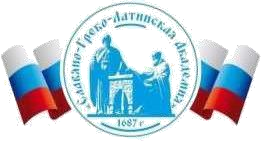 Автономная Некоммерческая Организация Высшего Образования«Славяно-Греко-Латинская Академия»Аннотация к рабочей программе дисциплины Б1.В.ДВ.01.09   Информационные технологии командной работы и проектной деятельностиБ1.В.ДВ.01.09   Информационные технологии командной работы и проектной деятельностиСОГЛАСОВАНОДиректор Института _______________________,кандидат философских наук_______________________Одобрено:Решением Ученого Советаот «22» апреля 2022 г. протокол № 5УТВЕРЖДАЮРектор АНО ВО «СГЛА»_______________ Храмешин С.Н.Направление подготовки38.03.02 МенеджментНаправленность (профиль)Управление бизнесомКафедрамеждународных отношений и социально-экономических наукФорма обученияГод начала обученияОчная2022Реализуется в семестре2 курс 1Наименование дисциплиныБ1.В.ДВ.01.09   Информационные технологии командной работы и проектной деятельностиКраткое содержаниеТеоретические и практические основы командо-образования Понятие о командообразовании. Команда как особый вид малой группы. Типы команд. Отличия команды от малой группы. Основныехарактеристики коллектива как разновидности малой группы. Лидерство в команде. Этапы командообразования. Тимбилдинг. Командное лидерство. Распределение командных ролей и функций.Развитие команды: ИТ-технологии организации времениПонятие тайм-менеджмента. Время, как ресурс и как цель. Целеполагание.3. Эффективные механизмы управление временем. Приоритетные задачи управления временем. Целеполагание, время, как ресурс, «пожиратели времени». Работа в программной среде Microsoft Outlook, планирование рабочего времени ИТ-технологии формирования командыПринципы организации командной формы работы в онлайн-среде. Основные категории команд. Пути формирования команды и этапы командообразования. Командная работа с досками Padlet. Командная работа на платформе Miro.Внутрикомандные процессы и отношенияРаспределение ролей и особенности работы в команде. Управление взаимоотношениями в команде. Специфика управления взаимоотношениями в группе. Совместная работа с помощью сервисов Google  и Yandex в организации деятельности команды. Организация дистанционной коммуникации команд (Discord, Zoom, MS Teams).Пректная деятельность команды: совершенствование навыков структурирования информацииПонятие проектной деятельности, основные термины и определения. Этапы процесса организации проектной работы. Понятие проектной деятельности. Принципы конструирования и проектирования. Этапы процесса организации проектной работы. Проект как пять «П» Проблема, Проектирование (Планирование), Поиск информации, Продукт, Презентация. Проектная деятельность командыКлассификация проектов по комплексности и характеру контактов. Основные правила делового общения. Классификация проектов по комплексности и характеру контактов. Основные правила делового общения. Поиск и обработка информации. Аналитическая работа. Определение требований к проекту, проверка соответствия результата проектной деятельности требованиям.  Проект как результат работы команды. Цифровые инструменты управления проектамиСуществующие информационные технологий в среде Интернет для организации работы по проекту. Инструменты эффективной коммуникации команды в среде интернет. Веб-сервисы и приложения для управления проектами. Материалы и инструменты для проектирования. Система управления проектами Trello. Материалы и инструменты для проектирования. Формирование проекта в среде MS Project.Проект как результат работы команды. Оформление и представление результатов проектной деятельностиПаспорт проекта. Рабочая папка материалов проекта.  Портфолио проекта.Презентация проекта. Создание рабочей папки материалов проекта. Создание портфолио проекта. Подготовка к презентации проекта.Результаты освоения дисциплиныФормулирует цель проекта, создает паспорт проектаРазрабатывает план действий по управлению проектом на всех этапах его жизненного цикла, создает портфолио проектаОбеспечивает контроль выполнения и оценивает эффективность реализации проекта на всех этапах его жизненного цикла, представляет презентацию проекта.Разрабатывает стратегии сотрудничества для достижения поставленной цели, работает с текстовыми данными, проводит простейшую аналитику на текстовых данныхОпределяет свою роль в команде, использует различные виды коммуникации, в том числе с использованием доступных онлайнинструментов Интернет, его сервисами, включая облачные хранилища и другие инструменты организации проектной работы, в том числе совместной работыСпособен применять цифровые технологии для проведения исследований и представления результатов проектной и исследовательской деятельностиТрудоемкость, з.е.3Формы отчетностиЗачетПеречень основной и дополнительной литературы, необходимой для освоения дисциплиныПеречень основной и дополнительной литературы, необходимой для освоения дисциплиныОсновная литератураКамнева, Е.В. Тренинг командообразования и групповой работы: учебник для магистратуры : [16+] / Е.В. Камнева, Н.С. Пряжников, М.В. Полевая ; Финансовый университет при Правительстве Российской Федерации. – Москва : Прометей, 2019. – 219 с. : ил. – Режим доступа: по подписке. – URL: https://biblioclub.ru/index.php?page=book&id=576048   – Библиогр.: с. 123 - 131. – ISBN 978-5-907166-93-6. – Текст : электронный.Управление проектами : учебник : [16+] / под ред. Н.М. Филимоновой, Н.В. Моргуновой, Н.В. Родионовой. – Москва : ИНФРАМ, 2018. – 347 с.: ил., табл. – (Высшее образование - бакалавриат). – Режим доступа: по подписке. – URL: https://biblioclub.ru/index.php?page=book&id=611356   – Библиогр.: с. 335-337. – ISBN 978-5-16-013197-9 (print). - ISBN 978-5-16-105962-3 (online). – Текст : электронный.Шандриков, А. С. Информационные технологии : учебное пособие : [16+] / А. С. Шандриков. – 3-е изд., стер. – Минск : РИПО, 2019. – 445 с. : ил., табл. – Режим доступа: по подписке. – URL: https://biblioclub.ru/index.php?page=book&id=463339 (дата обращения: 14.03.2022). – Библиогр.: с. 426-430. – ISBN 978-985-503-8871. – Текст : электронный.Дополнительная литература1. Абельская, Р.Ш. Теория и практика делового общения для разработчиков программного обеспечения и IT-менеджеров: учебное пособие / Р.Ш. Абельская; науч. ред. И. . Обабков; Уральский федеральный университет им. первого Президента России Б. Н. Ельцина. – Екатеринбург: Издательство Уральского университета, 2018. – 113 с: ил., табл., схем. – Режим доступа: по подписке. –URL: https://biblioclub.ru/index.php?page=book&id=275655  – Библиогр. в кн. – ISBN 978-5-7996-1215-3. – Текст : электронный. Басманова, Н.И. Тренинг командообразования: учебное пособие: [16+] / Н.И. Басманова; Технологический университет. – Москва; Берлин: Директ-Медиа, 2019. – 60 с.: ил. – Режим доступа: по подписке. – URL: https://biblioclub.ru/index.php?page=book&id=572170   – Библиогр.: с. 33-34. – ISBN 978-5-4499-0549-9. – Текст : электронный.https://ru.padlet.com/ https://miro.com 